様式第1 石 綿 調 査 表別紙石 綿 含 有 建 築 材 料 表判定･･･○ 石綿の使用なし△ 石綿の使用の可能性ありまたは不明× 石綿の使用あり様式第２     殿 調 査 承 諾 確 認 書 業務に係る下記の建物等に対する石綿調査算定要領に基づく分析調査については、下記により承諾したことを確認致します。 記  　　  年  月  日 建物等所有者 住所          　　　　氏名（署名又は記名押印）(参考資料)  レベル別石綿調査算定フロー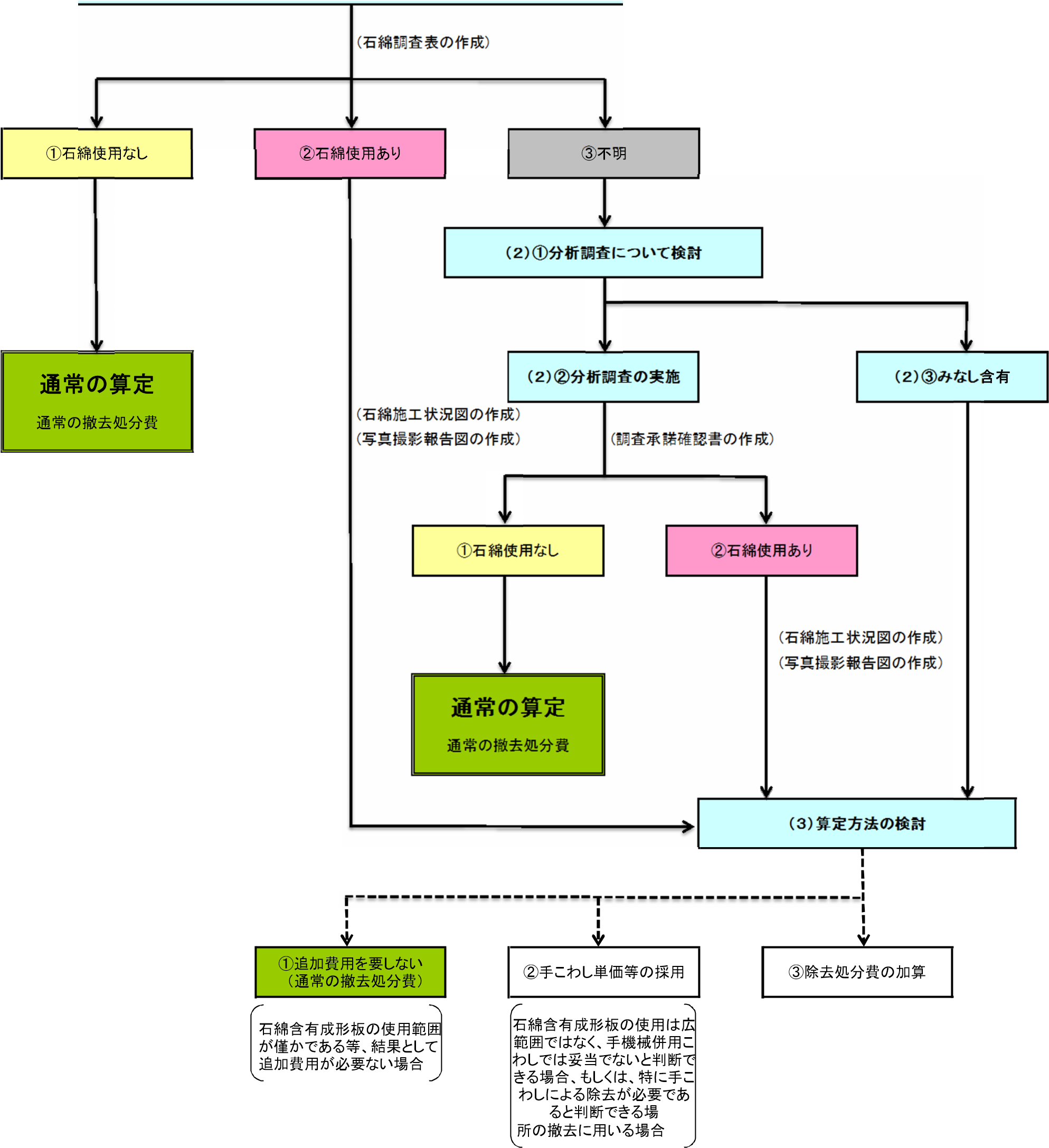 調 査 年 月 日調	査	者調	査	者建物等の所在地建物等の所有者住所(所在地)建物等の所有者氏名(名称)建物等の番号建物の構造・用途・面積建物の構造・用途・面積（１）建物等の建築　　　等時期の調査建物建築等時期　  　　年　　月建物建築等時期　  　　年　　月　□建物登記記録　　　□建築確認書　□建築請負契約書　　□設計図書　□その他（　　　　　　　　　　）　□建物登記記録　　　□建築確認書　□建築請負契約書　　□設計図書　□その他（　　　　　　　　　　）　□建物登記記録　　　□建築確認書　□建築請負契約書　　□設計図書　□その他（　　　　　　　　　　）（２）調査方法及び　　　石綿含有建材　　　の名称　○調査方法　　・目視による石綿使用の有無の確認　　　　　　□なし　　　□あり　　　□使用の可能性あり、または不明　　・既存図等による石綿使用の有無の確認　　　　　　□なし　　　□あり　　　□使用の可能性あり、または不明　　・施工業者等への石綿使用の有無の確認　　　　　　□なし　　　□あり　　　□使用の可能性あり、または不明　　・建物等所有者への石綿使用の有無の確認　　　　　　□なし　　　□あり　　　□使用の可能性あり、または不明　　・その他の方法（　　　　　　　　　　　　　）での石綿使用の有無の確認　　　　　□なし　　　□あり　　　□使用の可能性あり、または不明　○使用を確認した石綿含有吹付け材、石綿含有保温材等の名称　　（　　　　　　　　　　　　　　　　　　　　　　　　　　　　　　　　）　○調査した石綿含有成形板（仕上げ材等）の名称　　（　別紙「石綿含有建築材料表」参照　　　　　　　　　　　　　　　　）　○分析調査の有無　　　□分析調査する　　　□分析調査しない　（判断理由：　　　　　　　　　　　　　　　　　　　　　　　　　　　　）　○調査方法　　・目視による石綿使用の有無の確認　　　　　　□なし　　　□あり　　　□使用の可能性あり、または不明　　・既存図等による石綿使用の有無の確認　　　　　　□なし　　　□あり　　　□使用の可能性あり、または不明　　・施工業者等への石綿使用の有無の確認　　　　　　□なし　　　□あり　　　□使用の可能性あり、または不明　　・建物等所有者への石綿使用の有無の確認　　　　　　□なし　　　□あり　　　□使用の可能性あり、または不明　　・その他の方法（　　　　　　　　　　　　　）での石綿使用の有無の確認　　　　　□なし　　　□あり　　　□使用の可能性あり、または不明　○使用を確認した石綿含有吹付け材、石綿含有保温材等の名称　　（　　　　　　　　　　　　　　　　　　　　　　　　　　　　　　　　）　○調査した石綿含有成形板（仕上げ材等）の名称　　（　別紙「石綿含有建築材料表」参照　　　　　　　　　　　　　　　　）　○分析調査の有無　　　□分析調査する　　　□分析調査しない　（判断理由：　　　　　　　　　　　　　　　　　　　　　　　　　　　　）　○調査方法　　・目視による石綿使用の有無の確認　　　　　　□なし　　　□あり　　　□使用の可能性あり、または不明　　・既存図等による石綿使用の有無の確認　　　　　　□なし　　　□あり　　　□使用の可能性あり、または不明　　・施工業者等への石綿使用の有無の確認　　　　　　□なし　　　□あり　　　□使用の可能性あり、または不明　　・建物等所有者への石綿使用の有無の確認　　　　　　□なし　　　□あり　　　□使用の可能性あり、または不明　　・その他の方法（　　　　　　　　　　　　　）での石綿使用の有無の確認　　　　　□なし　　　□あり　　　□使用の可能性あり、または不明　○使用を確認した石綿含有吹付け材、石綿含有保温材等の名称　　（　　　　　　　　　　　　　　　　　　　　　　　　　　　　　　　　）　○調査した石綿含有成形板（仕上げ材等）の名称　　（　別紙「石綿含有建築材料表」参照　　　　　　　　　　　　　　　　）　○分析調査の有無　　　□分析調査する　　　□分析調査しない　（判断理由：　　　　　　　　　　　　　　　　　　　　　　　　　　　　）　○調査方法　　・目視による石綿使用の有無の確認　　　　　　□なし　　　□あり　　　□使用の可能性あり、または不明　　・既存図等による石綿使用の有無の確認　　　　　　□なし　　　□あり　　　□使用の可能性あり、または不明　　・施工業者等への石綿使用の有無の確認　　　　　　□なし　　　□あり　　　□使用の可能性あり、または不明　　・建物等所有者への石綿使用の有無の確認　　　　　　□なし　　　□あり　　　□使用の可能性あり、または不明　　・その他の方法（　　　　　　　　　　　　　）での石綿使用の有無の確認　　　　　□なし　　　□あり　　　□使用の可能性あり、または不明　○使用を確認した石綿含有吹付け材、石綿含有保温材等の名称　　（　　　　　　　　　　　　　　　　　　　　　　　　　　　　　　　　）　○調査した石綿含有成形板（仕上げ材等）の名称　　（　別紙「石綿含有建築材料表」参照　　　　　　　　　　　　　　　　）　○分析調査の有無　　　□分析調査する　　　□分析調査しない　（判断理由：　　　　　　　　　　　　　　　　　　　　　　　　　　　　）　○調査方法　　・目視による石綿使用の有無の確認　　　　　　□なし　　　□あり　　　□使用の可能性あり、または不明　　・既存図等による石綿使用の有無の確認　　　　　　□なし　　　□あり　　　□使用の可能性あり、または不明　　・施工業者等への石綿使用の有無の確認　　　　　　□なし　　　□あり　　　□使用の可能性あり、または不明　　・建物等所有者への石綿使用の有無の確認　　　　　　□なし　　　□あり　　　□使用の可能性あり、または不明　　・その他の方法（　　　　　　　　　　　　　）での石綿使用の有無の確認　　　　　□なし　　　□あり　　　□使用の可能性あり、または不明　○使用を確認した石綿含有吹付け材、石綿含有保温材等の名称　　（　　　　　　　　　　　　　　　　　　　　　　　　　　　　　　　　）　○調査した石綿含有成形板（仕上げ材等）の名称　　（　別紙「石綿含有建築材料表」参照　　　　　　　　　　　　　　　　）　○分析調査の有無　　　□分析調査する　　　□分析調査しない　（判断理由：　　　　　　　　　　　　　　　　　　　　　　　　　　　　）（３）分析調査　分析調査結果報告書による　分析調査結果報告書による　分析調査結果報告書による　分析調査結果報告書による　分析調査結果報告書による（３）分析調査　　□使用されている　　　　　　　　□使用されていない　　　□使用されている　　　　　　　　□使用されていない　　　□使用されている　　　　　　　　□使用されていない　　　□使用されている　　　　　　　　□使用されていない　　　□使用されている　　　　　　　　□使用されていない　（４）最終判定 （対象石綿の使用有無）　　□使用されている（みなし含有の場合を含む。）　　□使用されていない　　□使用されている（みなし含有の場合を含む。）　　□使用されていない　　□使用されている（みなし含有の場合を含む。）　　□使用されていない　　□使用されている（みなし含有の場合を含む。）　　□使用されていない　　□使用されている（みなし含有の場合を含む。）　　□使用されていない（４）最終判定 （対象石綿の使用有無）判定理由：判定理由：判定理由：判定理由：判定理由：備　　　　　考建物等の番号　：所　有　者　　：仕上材名称形状寸法石綿使用の判定石綿使用の判定備考建物等の所有者氏名 建物等の所有者氏名 建物等の番号 構造・用途 承  諾  の 条  件 石綿含有吹付け材(レベル1） ・石綿含有保温材等（レベル2） （１）目視調査・既存図調査・建物等の所有者等へ聞き取り調査石綿含有成形板(レベル3）（１）目視調査・既存図調査・建物等の所有者等へ聞き取り調査